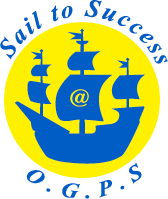 Freedom of Information PolicyOne of the aims of the Freedom of Information Act 2000 (FOIA) is that public authorities, including all maintained schools, should be clear and proactive about the information they will make public.Below is the guide to information available from Oxford Gardens Primary School under the model publication scheme prepared and approved by the Information Commissioner’s Office (ICO).The scheme commits an authority:To proactively publish or otherwise make available as a matter of routine, information, including environmental information, which is held by the authority and falls within the classifications below.To specify the information which is held by the authority and falls within the classifications below.To proactively publish or otherwise make available as a matter of routine, information in line with the statements contained within this scheme.To produce and publish the methods by which the specific information is made routinely available so that it can be easily identified and accessed by members of the public.To review and update on a regular basis the information the authority makes available under this scheme.To produce a schedule of any fees charged for access to information which is made proactively available.To make this publication scheme available to the public.To publish any dataset held by the authority that has been requested, and any updated versions it holds, unless the authority is satisfied that it is not appropriate to do so; to publish the dataset, where reasonably practicable, in an electronic form that is capable of re-use; and, if any information in the dataset is a relevant copyright work and the publicThe term ‘dataset’ is defined in section 11(5) of the Freedom of Information Act. The  term ‘relevant copyright work’ is defined in section 19(8) of that Act1Guide to information available from Oxford Gardens Primary School under the model publication schemeREQUESTING INFORMATIONThe school aims to put as much information as possible online so, if you are looking for information, in the first instance please consult the school website:https://oxfordgardens.rbkc.sch.uk/ If you require a paper version of any of the documents within the scheme, please contact the school by email, telephone, or letter.If the information you are looking for is not available via the scheme and is not on our website, please contact the school office to assess whether it is available.Contact details: Linda MurphyEmail: info@oxfordgardens.rbkc.sch.uk Tel: 02089691997Address: Oxford Gardens Primary School ,   Oxford Gardens, W10 6NFSCHEDULE OF CHARGESInformation published on our website is free, although you may incur costs from your Internet service provider (ISP). If you do not have Internet access, you can access our website using a local library or an Internet café.If you require a paper copy of the information on our website, we will provide this at a cost of £0.05 per sheet for black and white copies. Colour copying costs are considerably more expensive so please contact the office for a specific price. The cost of copying is based on the cost per sheet and machine rental prices from our provider plus the cost of paper. The cost of any postage will be recharged at cost. If the provision of information incurs significant costs, or if help is needed to provide information in another format, we will discuss charges, including a possible allowable administration fee, before fulfilling the request.COMPLAINTS:If you are not satisfied with the assistance that you get, please raise this with us in the first instance. To make a complaint, please contact our independent data protection officer. Alternatively, you can refer a complaint to the Information Commissioner’s Office:Report a concern online at https://ico.org.uk/concerns/Call 0303 123 1113Or write to: Information Commissioner’s Office, Wycliffe House, Water Lane, Wilmslow, Cheshire, SK9 5AFInformationHow to obtain the informationCostCLASS ONECLASS ONECLASS ONEWho we are and what we doOrganisational information, locations and contacts, constitutional and legal governanceWho we are and what we doOrganisational information, locations and contacts, constitutional and legal governanceWho we are and what we doOrganisational information, locations and contacts, constitutional and legal governanceWho we areSchool website: https://oxfordgardens.rbkc.sch.uk/ Hard copy: available on request from the school officeFree£0.05 per pageWhat we doSchool website: https://oxfordgardens.rbkc.sch.uk/our-school/vision Hard copy: available on request from the school officeFree£0.05 per pageWho’s who: teachers and admin teamSchool website: https://oxfordgardens.rbkc.sch.uk/our-school/staff-team Hard copy: available on request from the school officeFree£0.05 per pageWho’s who: school governors and the basis of their appointmentSchool website: https://oxfordgardens.rbkc.sch.uk/governance Hard copy: available on request from the school officeFree£0.05 per pageContact detailsSchool Website: https://oxfordgardens.rbkc.sch.uk/contact Hard copy: available on request from the school officeFree£0.05 per pageStaffing structureSchool website: https://oxfordgardens.rbkc.sch.uk/our-school/staff-team Hard copy: available on request from the school officeFree£0.05 per pageSchool session times and term datesSchool website: https://oxfordgardens.rbkc.sch.uk/termdates Hard copy: available on request from the school officeFree£0.05 per pageAddress of school and contact details, includingemail addressSchool website: https://oxfordgardens.rbkc.sch.uk/contact Hard copy: available on request from the school officeFree£0.05 per pageCLASS TWOCLASS TWOCLASS TWOWhat we spend and how we spend itFinancial information relating to projected and actual income and expenditure, procurement, contracts and financial auditWhat we spend and how we spend itFinancial information relating to projected and actual income and expenditure, procurement, contracts and financial auditWhat we spend and how we spend itFinancial information relating to projected and actual income and expenditure, procurement, contracts and financial auditAnnual budget plan and financial statementsSchools’ financial benchmarking service from Department for Education (DfE): https://schools-financial-benchmarking.service.gov.uk/FreeCapital fundingSchool capital funding report from DfE: https://www.gov.uk/guidance/school-capital-fundingFreeFinancial audit reportsSchool website: https://oxfordgardens.rbkc.sch.uk/our-school/financial-information Hard copy: available on request from the school officeFree £0.05 per pageDetails of expenditure items over £2000Hard copy: available on request from the school office£0.05 per pageProcurement and contractsthe school has entered intoHard copy: available on request from the school office£0.05 per pagePay policyHard copy: available on request from the school office£0.05 per pageStaff allowances and expenses that can be incurred or claimed, with totals paid toindividual members of the Senior Leadership Team (SLT), whose basic salary is atleast £60,000 p.a.Hard copy: available on request from the school office£0.05 per pageStaffing, pay and grading structure (in bands of £10k for SLT and by salary range for more junior posts)Hard copy: available on request from the school office£0.05 per pageGovernors’ allowances that can be incurred or claimed and a record of total payments made to individualgovernorsHard copy: available on request from the school office£0.05 per pageCLASS THREECLASS THREECLASS THREEOur priorities and how we are doingStrategies and plans, performance indicators, audits, inspections and reviewsOur priorities and how we are doingStrategies and plans, performance indicators, audits, inspections and reviewsOur priorities and how we are doingStrategies and plans, performance indicators, audits, inspections and reviewsSchool profileGet Information about Schools service from DfE: https://www.get-information- schools.service.gov.uk/Establishments/Establishment/ Details/100485FreePerformance data supplied to the GovernmentSchool website: https://oxfordgardens.rbkc.sch.uk/curriculum/assessment Hard copy: available on request from the school officeFree£0.05 per pageLatest Ofsted reportSchool website: https://oxfordgardens.rbkc.sch.uk/our-school/ofsted Hard copy: available on request from the school officeFree£0.05 per pageSchool Improvement Planhttps://oxfordgardens.rbkc.sch.uk/our-school/school-improvement-plan Hard copy: available on request from the school officeFree£0.05 per pagePerformance management policy and proceduresHard copy: available on request from the school office£0.05 per pagePerformance dataFind and Compare Schools service from DfE: https://www.gov.uk/school-performance-tablesHard copy: available on request from the school officeFree£0.05 per pageThe school’s future plans, i.e.proposals and consultations on the future of the schoolHard copy: available on request from the school office£0.05 per pageSafeguarding and child protectionSchool website: https://oxfordgardens.rbkc.sch.uk/parents/policies Hard copy: available on request from the school officeFree£0.05 per pageCLASS FOURCLASS FOURCLASS FOURHow we make decisionsDecision making processes and records of decisionsHow we make decisionsDecision making processes and records of decisionsHow we make decisionsDecision making processes and records of decisionsAdmissions policySchool website: https://oxfordgardens.rbkc.sch.uk/parents/admissions Hard copy: available on request from the school officeFree£0.05 per pageAgendas and minutes of meetings of the governing body and its committees (excluding information that is properly regarded as privateto the meetings)Hard copy: available on request from the school office£0.05 per pageCLASS FIVECLASS FIVECLASS FIVEPolicies and proceduresCurrent written protocols, policies and procedures for delivering our services and responsibilitiesPolicies and proceduresCurrent written protocols, policies and procedures for delivering our services and responsibilitiesPolicies and proceduresCurrent written protocols, policies and procedures for delivering our services and responsibilitiesRecords management and personal data policies School website: https://oxfordgardens.rbkc.sch.uk/parents/policies FreeHard copy: available on request from the school office£0.05 per pageHard copy: available on request from the school officeCharging regimes and policiesSchool website (Charging Remissions Policy): https://oxfordgardens.rbkc.sch.uk/parents/policiesHard copy: available on request from the school officeFree£0.05 per pageCLASS SIXCLASS SIXCLASS SIXLists and RegistersCurrently maintained lists and registers only (excluding the attendance register)Lists and RegistersCurrently maintained lists and registers only (excluding the attendance register)Lists and RegistersCurrently maintained lists and registers only (excluding the attendance register)Curriculum circulars and statutory instrumentsHard copy: available on request from the school officeFree£0.05 per pageDisclosure logsInspection only - contact schoolFreeAsset registerInspection only - contact schoolFreeAny information the school is currently legally required tohold in publicly available registersInspection only - contact schoolFreeCLASS SEVENCLASS SEVENCLASS SEVENServices we offerServices we offer, including leaflets, guidance and newsletters produced for the public and businessesServices we offerServices we offer, including leaflets, guidance and newsletters produced for the public and businessesServices we offerServices we offer, including leaflets, guidance and newsletters produced for the public and businessesExtra-curricular activitiesSchool website: https://oxfordgardens.rbkc.sch.uk/parents/school-clubs Hard copy: available on request from the school officeFree£0.05 per pageOut of school clubsSchool website: https://oxfordgardens.rbkc.sch.uk/parents/school-clubsHard copy: available on request from the school officeFree£0.05 per pageServices for which the school is entitled to recover a fee, together with those feesSchool website (Charging Remissions Policy):  https://oxfordgardens.rbkc.sch.uk/parents/policies Hard copy: available on request from the school officeFree£0.05 per pageSchool publications, leaflets, books and newslettersSchool website (various locations as per examples shown below): https://oxfordgardens.rbkc.sch.uk/calendar Hard copy: available on request from the school officeFree£0.05 per pageAdditional information (information not itemised in the lists above)Additional information (information not itemised in the lists above)Additional information (information not itemised in the lists above)SEND informationSchool website: https://oxfordgardens.rbkc.sch.uk/parents/sen Hard copy: available on request from the school officeFree£0.05 per pagePupil Premium informationSchool website (Pupil Premium): https://oxfordgardens.rbkc.sch.uk/our-school/pupil-premium/pupil-premium-what-s-that Hard copy: available on request from the school officeFree£0.05 per pagePE and Sports Premium informationSchool website (PE and Sport Premium): https://oxfordgardens.rbkc.sch.uk/our-school/pe-and-sport-premium Hard copy: available on request from the school officeFree£0.05 per page